Игры – занятия с детьми с помощью фетровых картин.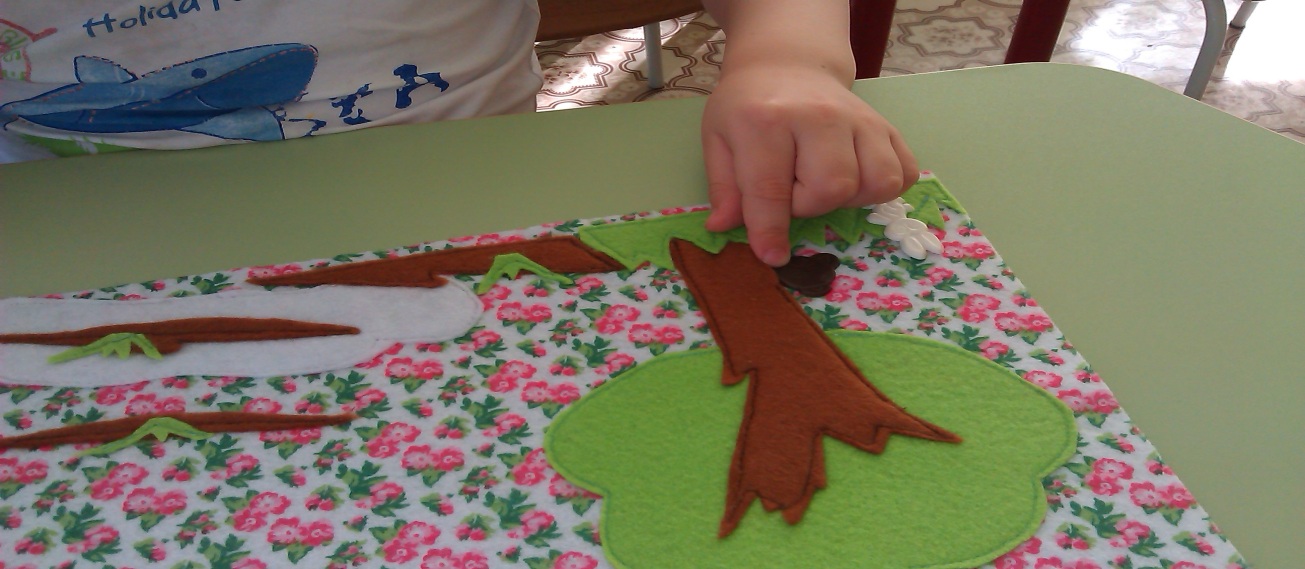 Мишка с Зайкой играют в прятки. (Усвоение предлогов ЗА, ИЗ-ЗА, ПОД)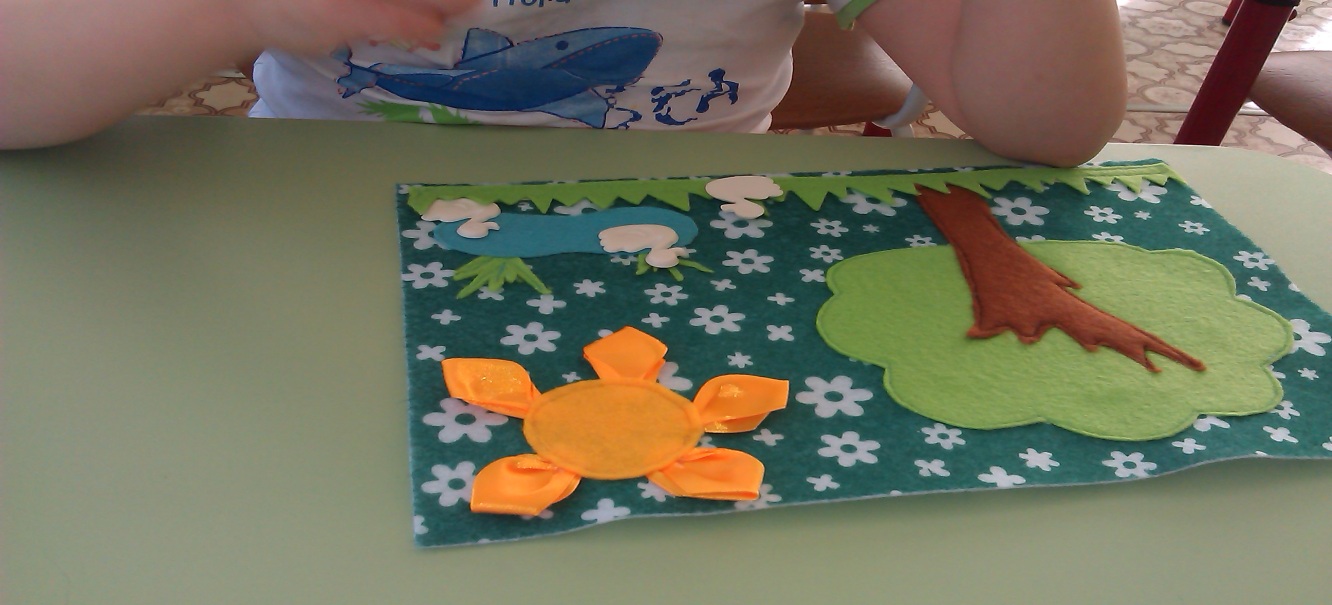 Утки на озере. (Усвоение предлогов ПО, НА. Согласование существительных с числительными).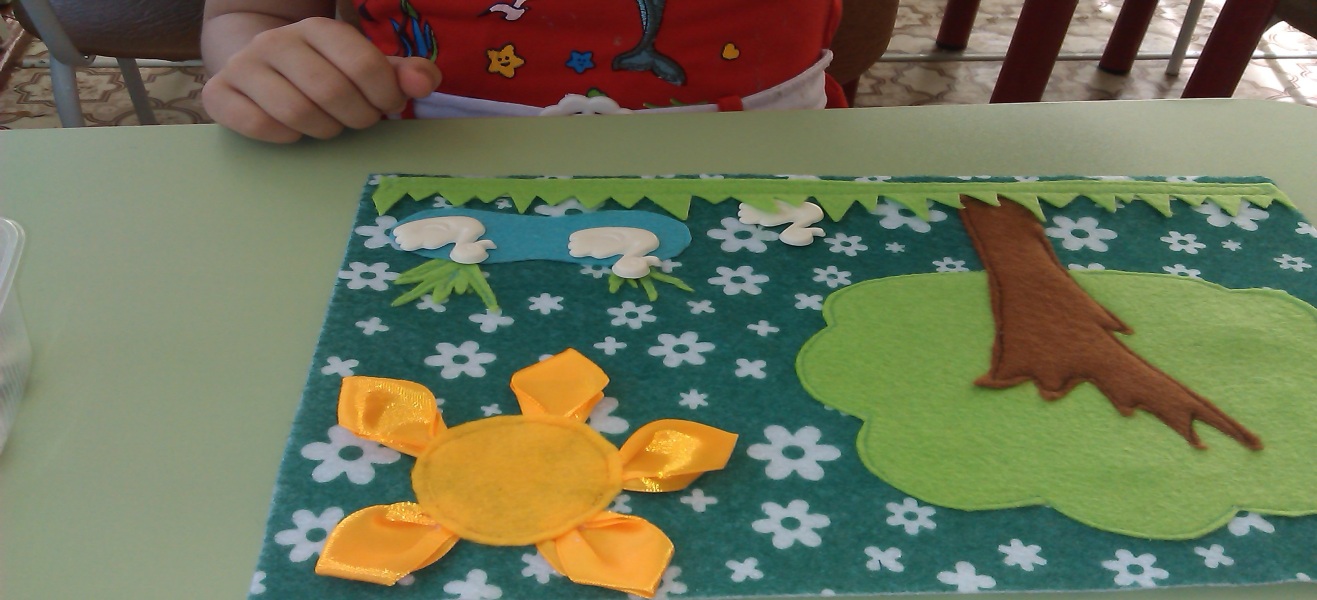 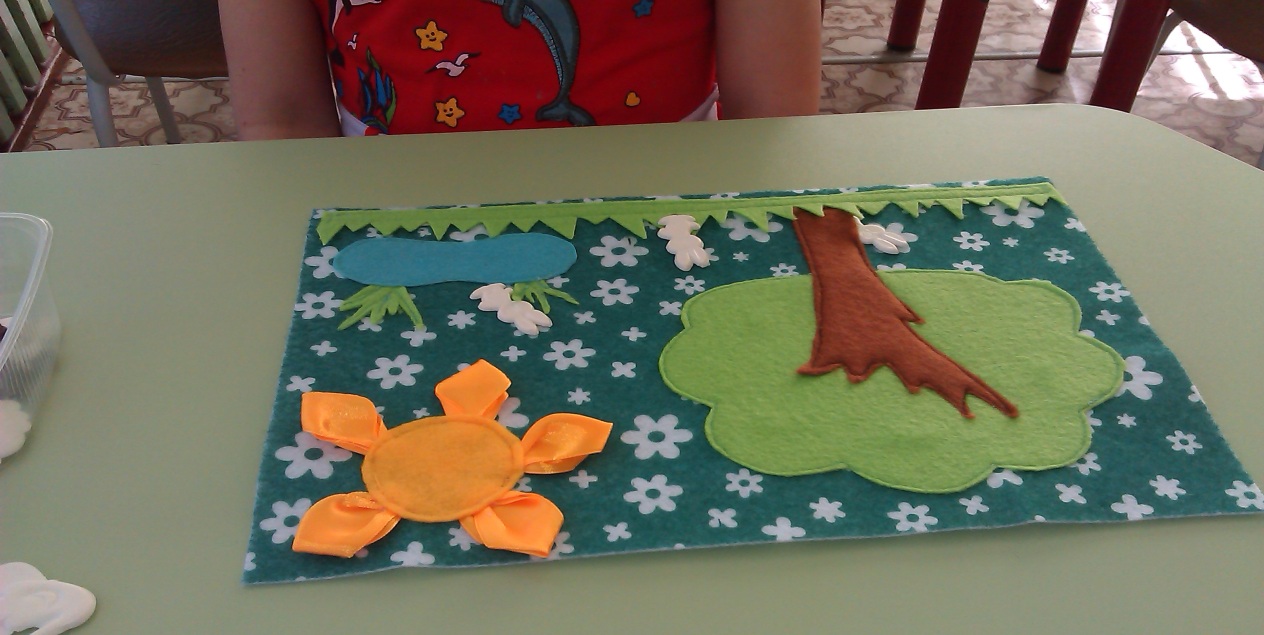 Игра в прятки. (Согласование существительных с числительными. Усвоение предлогов ЗА, ПО, ИЗ-ЗА, ПОД)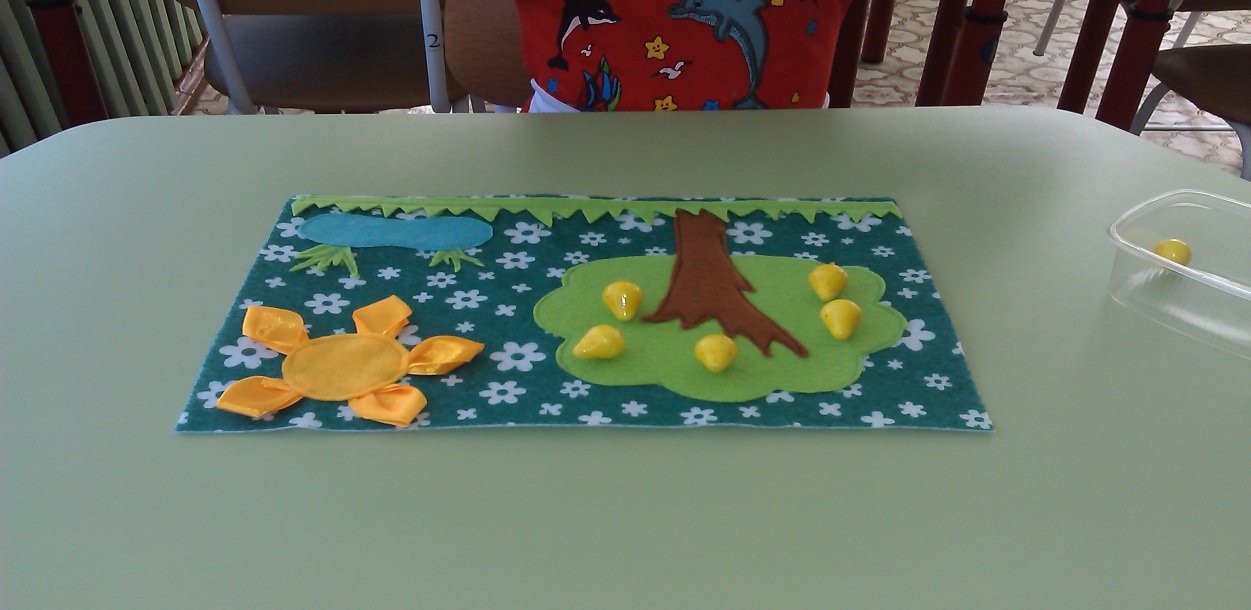 На яблоне созрели яблоки.  (Согласование существительных с числительными и прилагательными)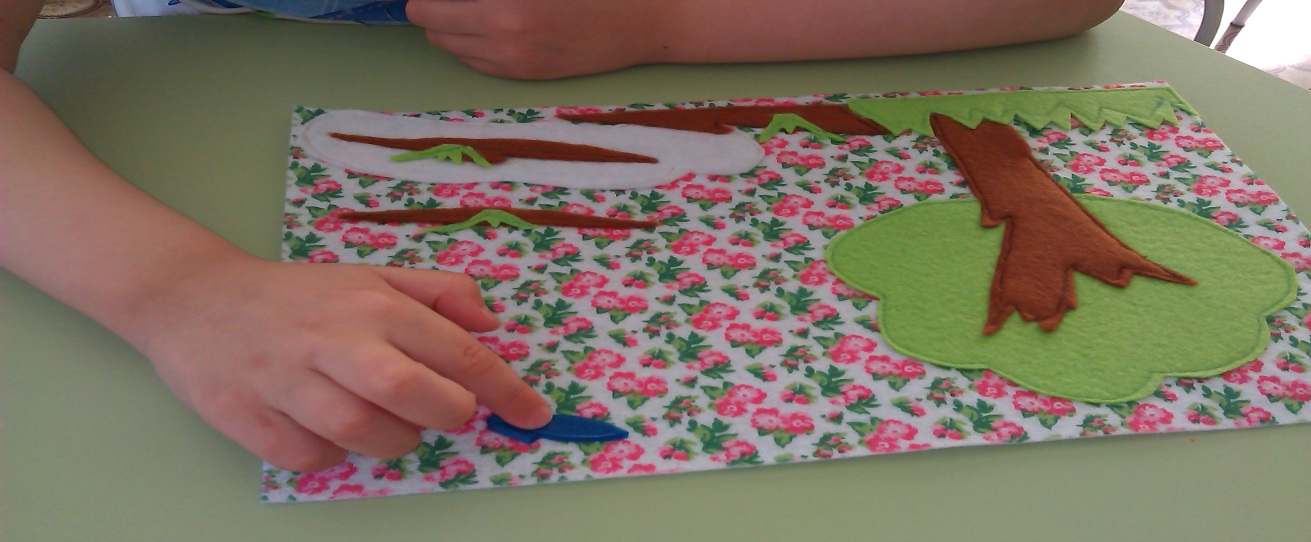 Самолет летит над весенней полянкой. (Усвоение предлога НАД).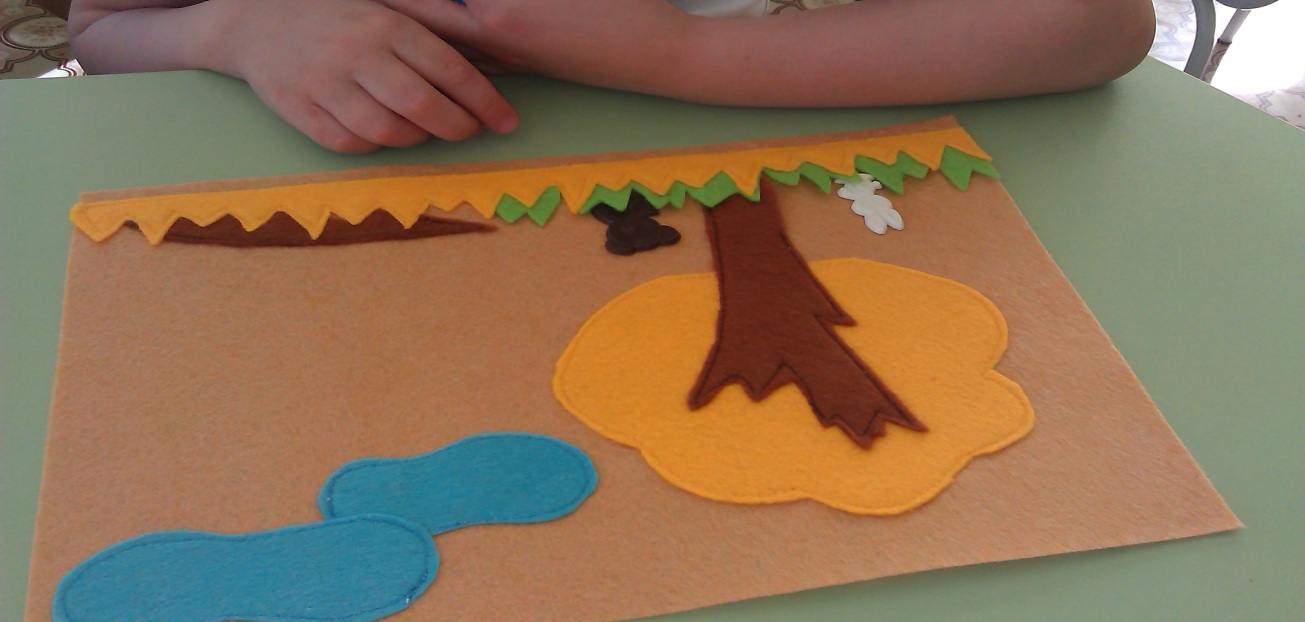 Мишка с зайкой играют в прятки. (Усвоение предлогов ЗА, ИЗ-ЗА, В)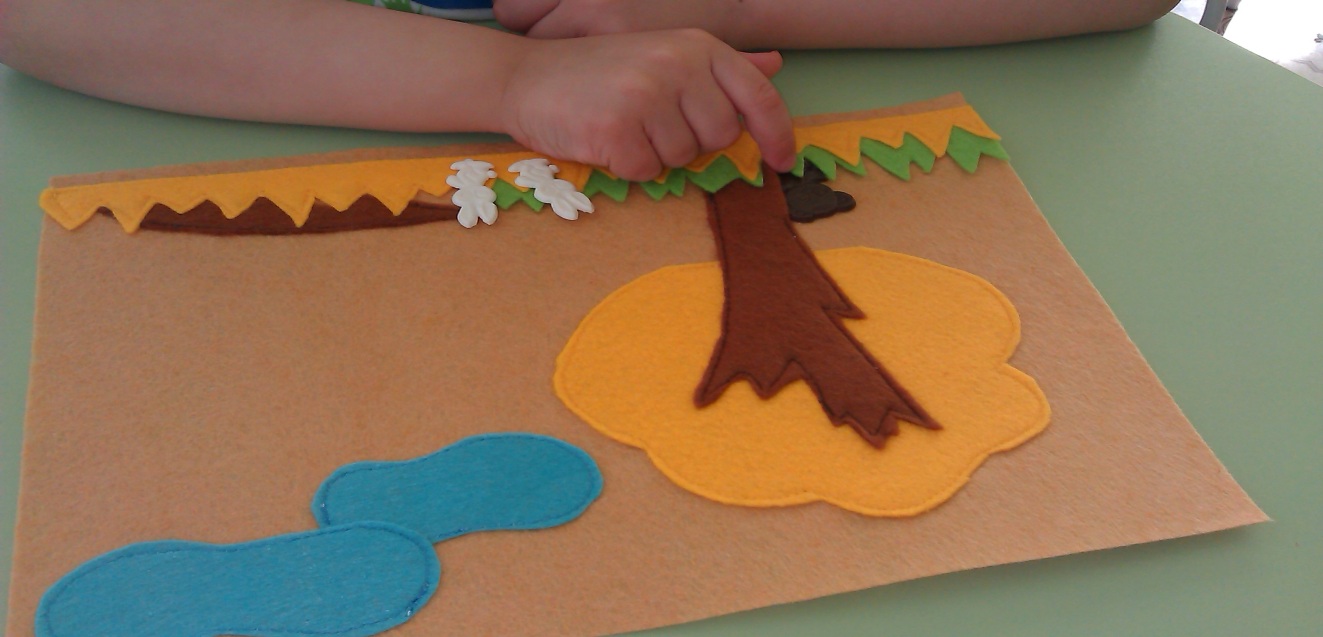 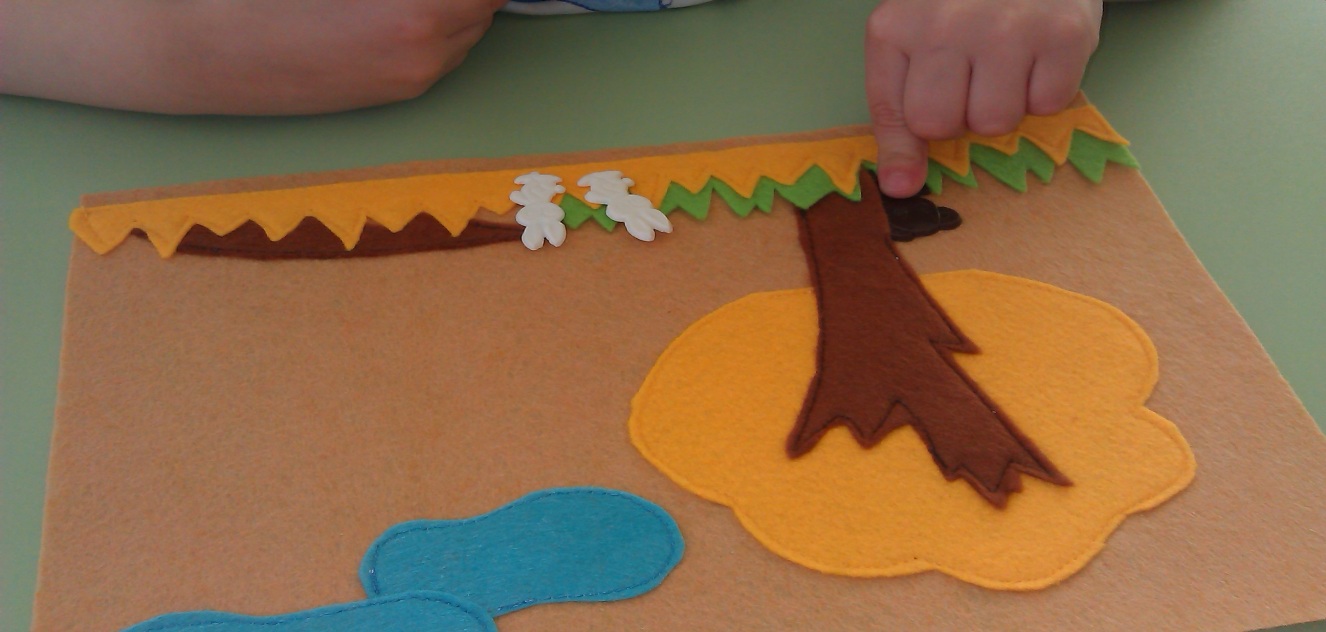 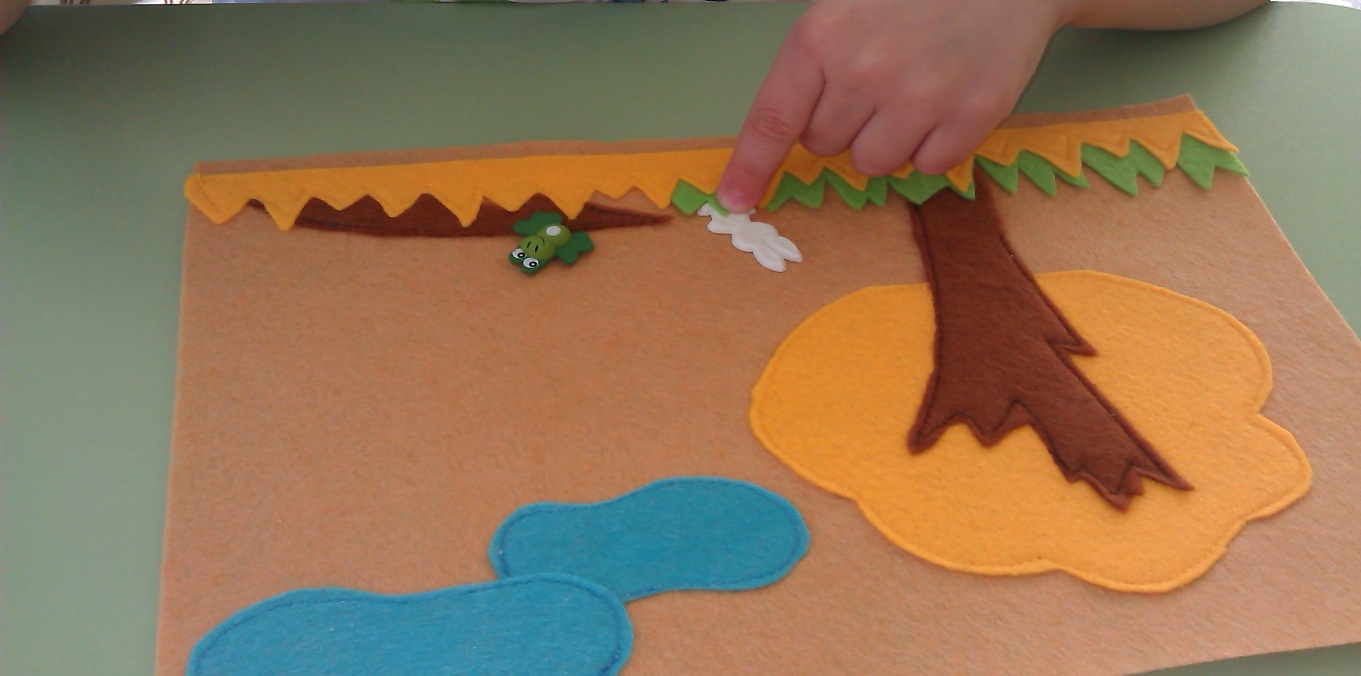 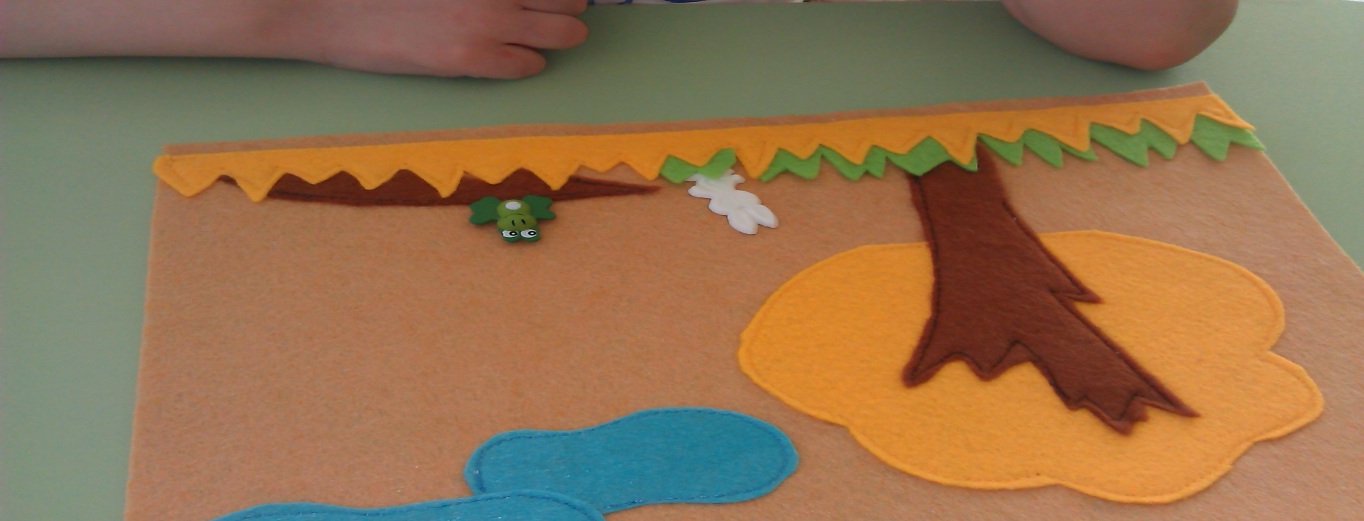 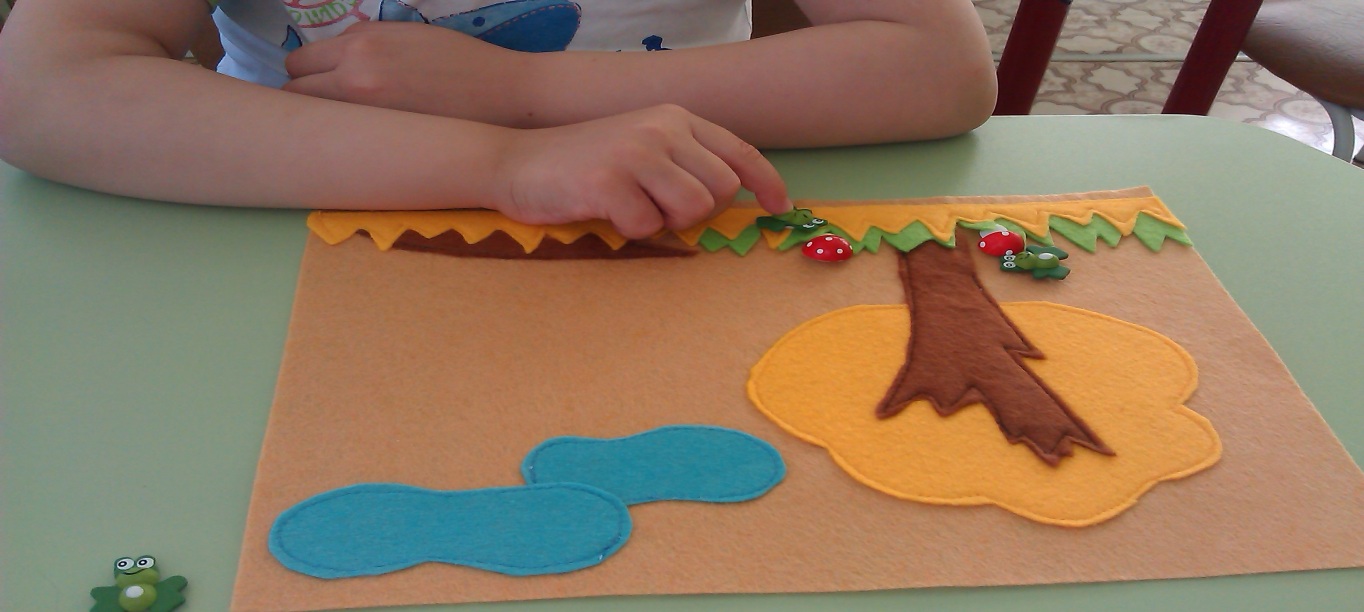 Лягушки вышли на прогулку. (Согласование существительных с числительными. Усвоение предлогов ЗА, ПОД, ИЗ-ЗА, ПОД)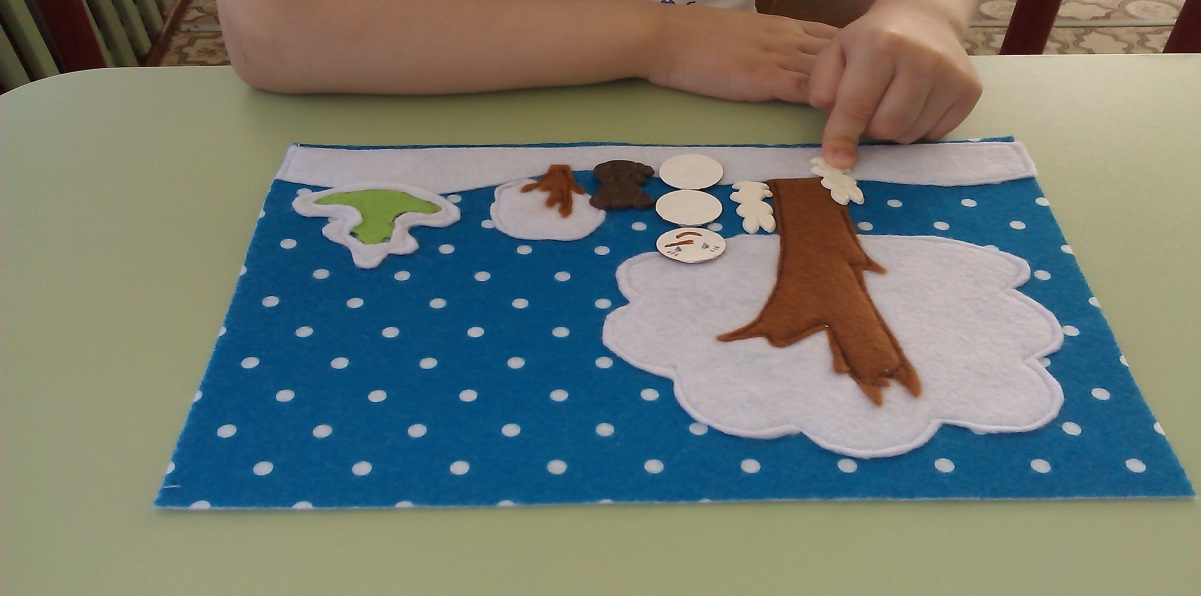 Зайцы с Мишкой построили Снеговика. Игра в прятки. (Согласование существительных с числительными. Усвоение предлогов ЗА, ПО, ИЗ-ЗА, ПОД, НА)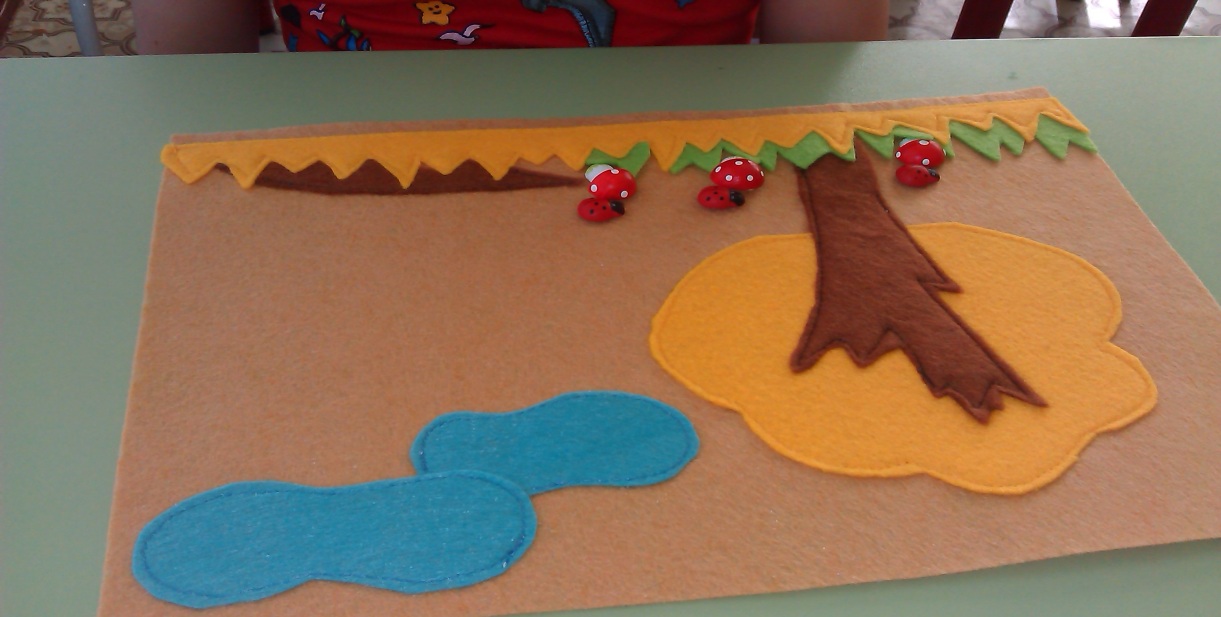 Осенняя полянка. Игра в прятки. (Согласование существительных с числительными. Усвоение предлогов ЗА, ПО, ИЗ-ЗА, ПОД)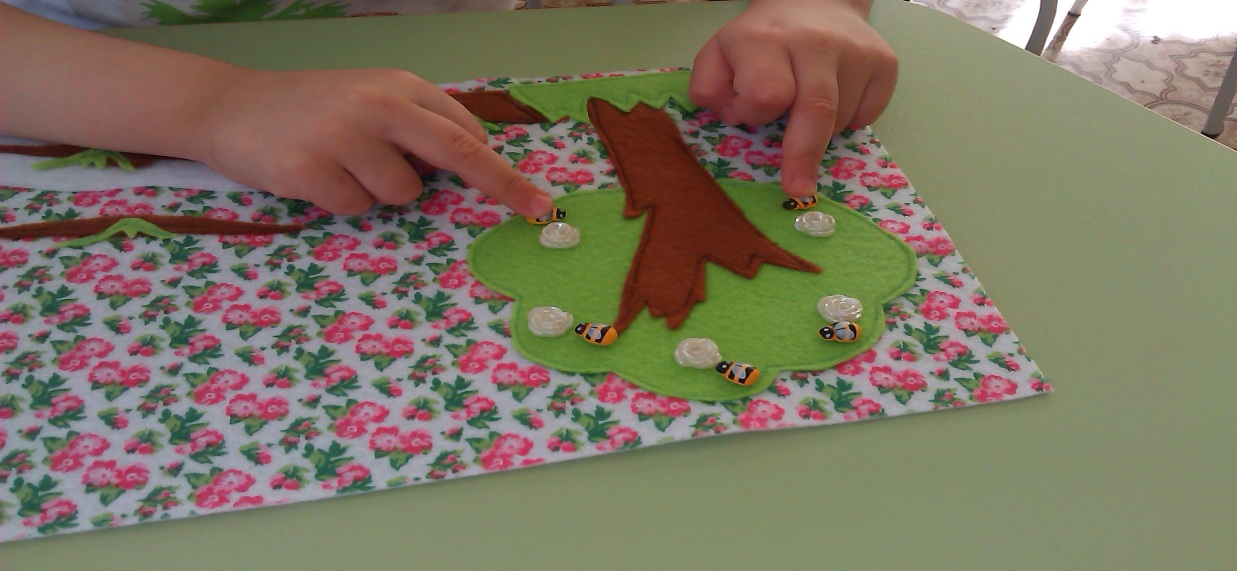 Весна. (Согласование существительных с числительными. Усвоение предлогов НА, НАД, ПОД. Автоматизация звука [Ж]).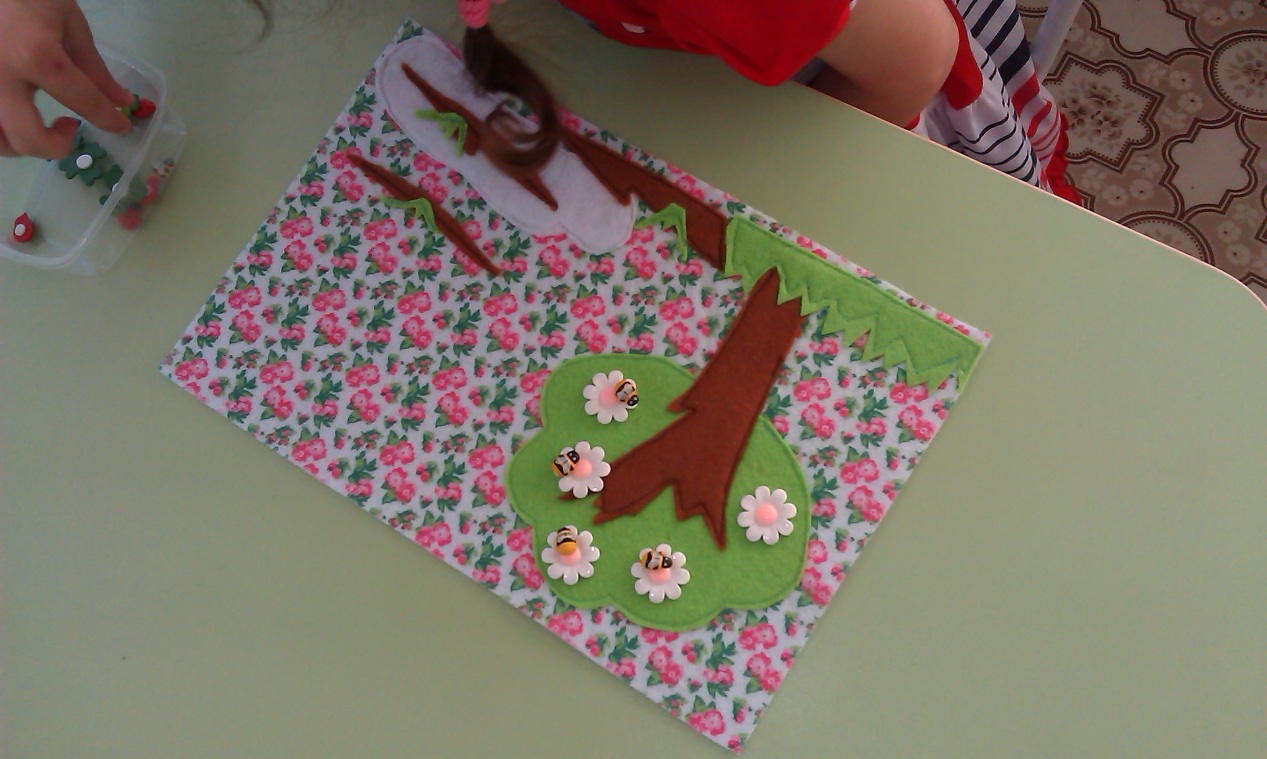 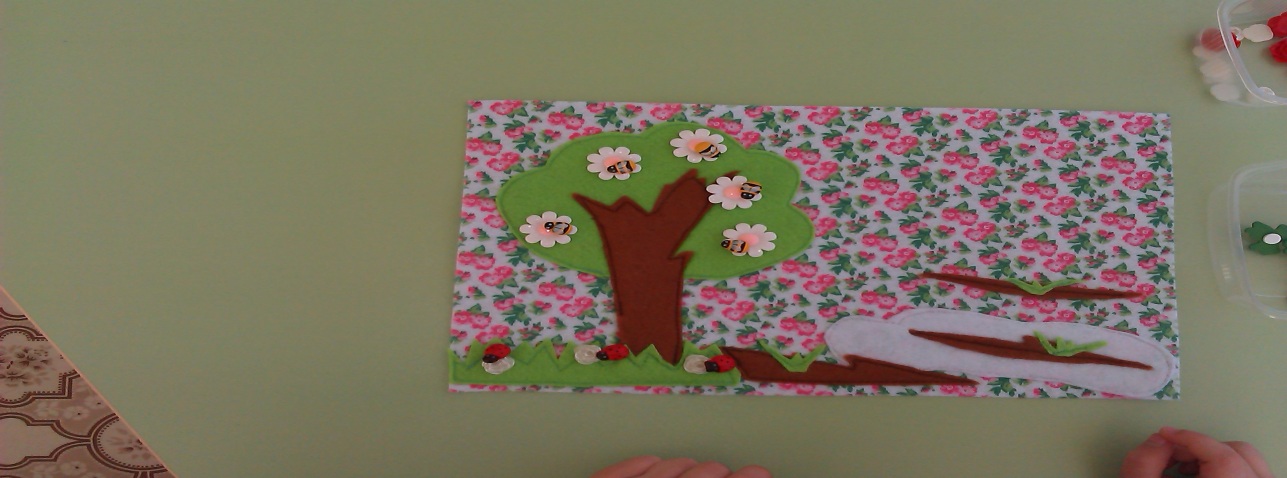 Весна. (Согласование существительных с числительными. Усвоение предлогов НА, ПО, ИЗ-ЗА, ПОД. Автоматизация звука [Ж]).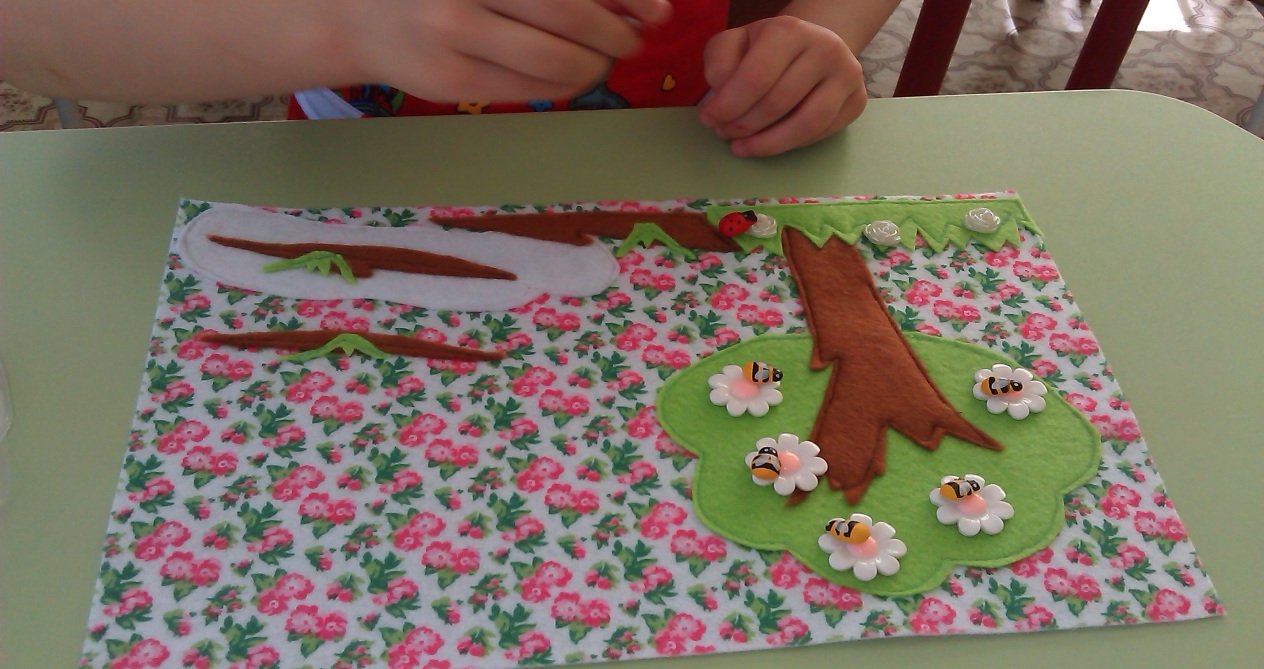 